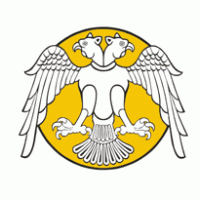 T. C.SELÇUK ÜNİVERSİTESİİKTİSADİ ve İDARİ BİLİMLER FAKÜLTESİ DEKANLIĞINA(………………... BÖLÜM BAŞKANLIĞINA)Danışmanlığını yürütmüş olduğum ……………… numaralı öğrenci ……………………….’nın 20…-20… eğitim öğretim yılı …….. yarıyılı ders kayıt onayı yapılırken sehven hata yapılmış olup, adı geçen öğrencinin ders kaydında aşağıda belirtilen düzeltmenin yapılması hususunda;Gereğini saygılarımla arz ederim. (…./…./…….)					Danışman Adı Soyadı:       İmza:	SEHVEN EKLENİP DERS KAYDINDAN SİLİNMESİ GEREKEN DERS/DERSLERSEHVEN EKLENMEYİP DERS KAYDINA EKLENMESİ GEREKEN DERS/DERSLERDERSİN KODU:DERSİN ADI:DERSİN DÖNEMİ:DERSİN KODU:DERSİN ADI:DERSİN DÖNEMİ:DERSİN KODU:DERSİN ADI:DERSİN DÖNEMİ:DERSİN KODU:DERSİN ADI:DERSİN DÖNEMİ:DERSİN KODU:DERSİN ADI:DERSİN DÖNEMİ: